 «Шумные сказки»Цель: Развитие у детей младшего школьного возраста речевого развития с помощью методических приемов используемых в группах дошкольного и школьного возраста. Развитие тактильности с помощью метода «тактильные карты». Развитие воображения, через ассоциативную-игровую программу включая вышеперечисленные методы и приемы. Задачи:Воспитательная: воспитывать навыки бережного обращения с окружающими предметами. Развивающая: развивать умения правильно произносить звуки, правильно дышать, координацию движений, ощущать поверхность предметов, чувство ритма, воображение.Образовательная: научить слушать и слышать.Метод «Шумные сказки» возможно, применять как на обычных занятиях, так и на музыкальных. Его можно применять во время занятий для большей увлеченности и заинтересованности детей, так и в свободное время для развлечения и отдыха.  Метод «Шумные сказки» направлен на развитие координации движений, тактильности, чувство ритма, и ассоциативности (большой-маленький). В нем используются методики: дыхательная гимнастика, артикуляционное развитие, речевое развитие, музыкально-ритмичное развитие. В этом методе так же можно использовать кукольный театр, детские шумовые инструменты и обычные любые детские сказки.Представляем вам примерные подачи метода «Шумные сказки» в ДОУ«Мы отважные пилоты» Мы отважные пилоты (похлопывание по груди)Управляем самолётом (руки-крылья в стороны). Дверь в кабину закрыли (поворачиваем ключ).В бак бензин залили буль-буль-буль (произношение слов и похлопывание по животу). Шасси проверяем (топаем ногами). Крылья расправляем (руки в стороны). Полетели у-у-у-у (побежали по кругу).«Зоопарк»В зоопарк мы идём (ходьба на месте) И пирог мы жуем (жевательные движения) Мы налево повернём (поворот налево) и на тигра попадёмОн рычит "ррр-ррр" Он мурчит "мяу-мяу"Рядом пчёлка жужжит "ж-ж" Пчёлка вдаль полетит "ззззз" (бегут по кругу)Пчелка на цветок прильнет (сели на пол)Пчелка с нами отдохнет (дыхательные упражнения «цветок» (на ладошке представляем цветок, медленно вдыхаем его аромат и так же медленно выдыхаем))Здесь ворона сидит - "кар кар кар" - говорит. По тропинке пойдем (ходьба на месте) На карусель  попадём (кружимся на месте)«Жил был Ежик»Ежик раненько проснулся (улыбка)Зубки почистил (артикуляционное упражнение «Чистим зубки»)Потянулся (потягиваются)К холодильнику подошел (открывают дверку)Ничего там не нашел (пожимают плечами) Он на полках поискал (на столе лежат тактильные карточки, дети могут выбрать им понравившуюся и потрогать)Не нашел и зафурчал (звук ф)Посмотрел в окошко (смотрят в окошко (руки сложены окошком))А на улице тепло, солнышко ярко светит, и он решил прогуляться.Идет он по тропинке и поет (ля-ля-ля вот иду голодный я)В магазине продуктов купил, пакетами зашуршал (можно использовать шумовые инструменты: маракасы, океан, коробочки) Взял сначала большой пакет (играют на инструментах громко), а потом маленький (играют тихо)Ежик идет домой и поет (ля-ля-ля вот иду веселый я)Очень простые и интересные сказки-физминутки. Здесь представлены сказки собственного сочинения, но можно переложить обычные авторские сказки на новый, современный и интересный для детей лад.Используемые материалы:1. тактильные карточки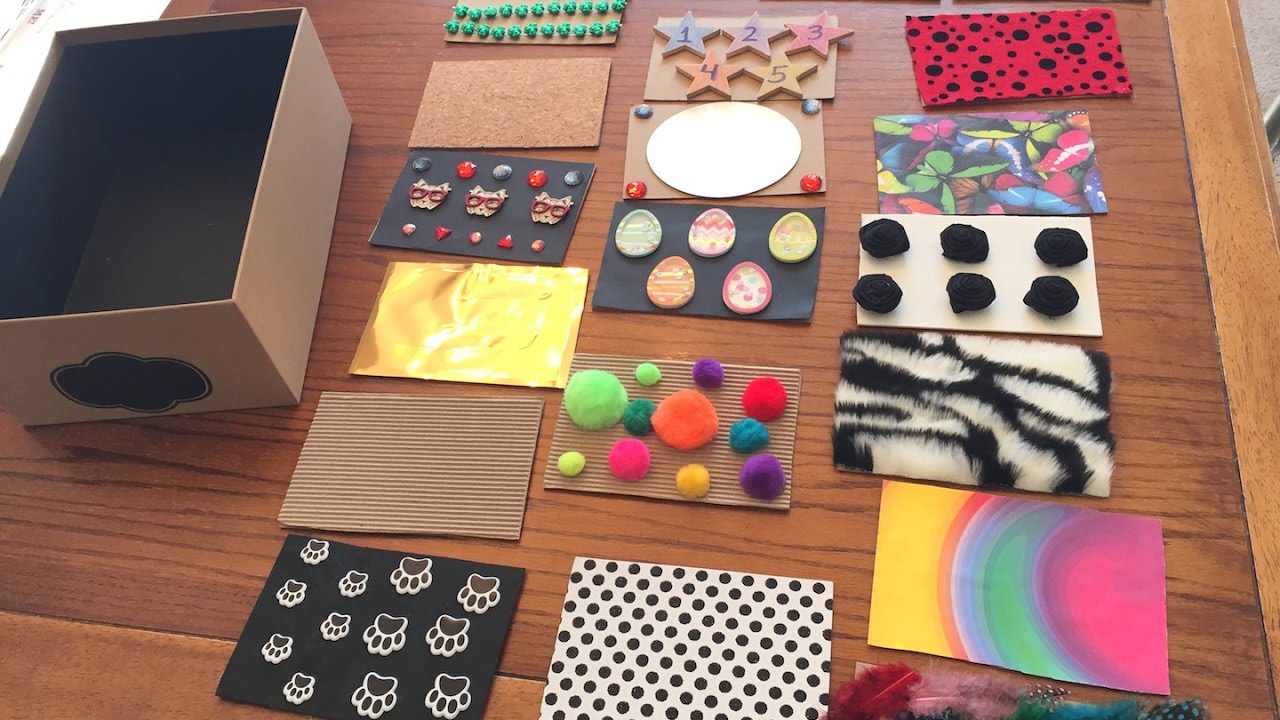 2. самодельные шумовые инструменты (маракасы)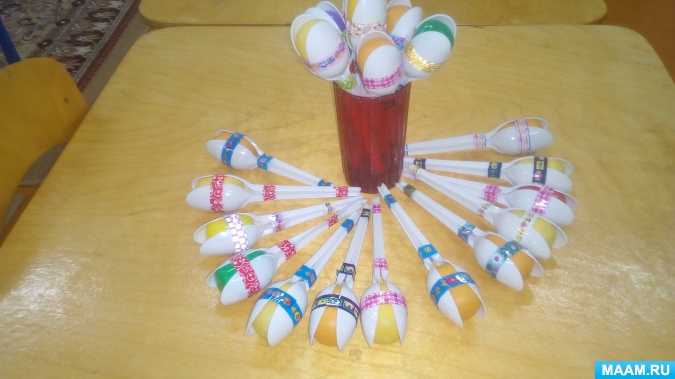 3. Дыхательная гимнастика4. Артикуляционная гимнистика